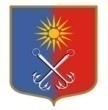 ОТРАДНЕНСКОЕ ГОРОДСКОЕ ПОСЕЛЕНИЕ КИРОВСКОГО МУНИЦИПАЛЬНОГО РАЙОНА ЛЕНИНГРАДСКОЙ ОБЛАСТИСОВЕТ ДЕПУТАТОВТРЕТЬЕГО СОЗЫВАРЕШЕНИЕ от «22» мая 2019 года №23О присвоении звания «Почетный житель города Отрадное» 	На основании Положения «О присвоении звания  «Почетный житель города Отрадное», утвержденного советом депутатов Отрадненского городского поселения Кировского района Ленинградской области от 20 апреля 2016 года №28 совет депутатов решил:За многолетнюю плодотворную работу, высокий профессионализм, личностный вклад в образование и воспитание подрастающего поколения города Отрадное присвоить звание «Почетный житель города Отрадное»: Филипповой Марине Дмитриевне – заведующей муниципальным бюджетным дошкольным образовательным учреждением «Детский сад общеразвивающего вида с приоритетным осуществлением деятельности по художественно-эстетическому развитию детей №44 «Андрейка».Глава муниципального образования                                           И.В.ВалышковаРазослано: совет депутатов, администрация, прокуратура, СМИ, сайт  www.оtradnoe-na-neve.ru, ГУ ЛО «Государственный институт регионального законодательстваЗам. главы администрации по общим вопросам:                            Лубинецкая И.Н.Главный специалист-бухгалтер:                                                            Замилова С.И.                       